DÍLČÍ SMLOUVAO POSKYTOVÁNÍ VEŘEJNĚ DOSTUPNÝCH SLUŽEB ELEKTRONICKÝCH KOMUNIKACÍuzavřená meziPředmět smlouvySmluvní strany tímto uzavírají Smlouvu o poskytování veřejně dostupných služeb elektronických komunikací (dále jen „Smlouva“)  na základě uzavřené Rámcové dohody mezi Středočeským krajem v pozici centrálního zadavatele a společností O2 uzavřené dne 30.6.2022, uveřejněné v registru smluv dne 30.6.2022 pod ID 19458511 (dále jen „Rámcová dohoda“) a v návaznosti na smlouvu o centralizovaném zadávání (jiný právní titul) mezi Středočeský krajem a Účastníkem. Tato Smlouva je uzavírána rovněž v souladu s ustanoveními Všeobecných podmínek poskytování služeb vydanými společností O2 Czech Republic a.s..Předmětem této Smlouvy je závazek společnosti O2 poskytovat Účastníkovi dohodnuté veřejně dostupné služby elektronických komunikací viz Příloha č. 1 Smlouvy, a závazek Účastníka za uvedené služby zaplatit sjednanou cenu.Místem plnění předmětu Smlouvy je území České republiky a pro roamingové služby rovněž území mimo Českou republiku.1.3	Cenové podmínky služeb poskytovaných na základě této Smlouvy jsou stanoveny cenovými ujednáními dohodnutými mezi oběma smluvními stranami, a uvedenými v příloze č. 1 této Smlouvy. Ceny za služby, které nejsou uvedeny v příloze č. 1 této Smlouvy, bude společnost O2 účtovat Účastníkovi dle Ceníku základních služeb pro firemní zákazníky a Ceníku volitelných služeb pro firemní zákazníky (dále jen „Ceníky“) ve znění účinném ke dni poskytnutí služby, nebude-li dohodnuto jinak. Účastník prohlašuje, že byl seznámen s příslušnými Ceníky ve znění účinném ke dni uzavření této Smlouvy. Ceníky v aktuálním znění a další aktuální dokumenty jsou Účastníkovi k dispozici na internetových stránkách společnosti O2. 1.4	Společnost O2 akceptuje a zavazuje se dodržovat všechny podmínky stanovené v Rámcové dohodě.1.5	Tato Smlouva se uzavírá na období platnosti Rámcové dohody . Tato Smlouva je platná ode dne jejího podpisu poslední smluvní stranou a nabývá účinnosti prvním dnem kalendářního měsíce následujícího po jejím uveřejnění prostřednictvím registru smluv dle zákona č. 340/2015 Sb., o zvláštních podmínkách účinnosti některých smluv, uveřejňování těchto smluv a o registru smluv (zákon o registru smluv), v rozhodném znění.1.6	Podmínky poskytování služeb neupravené touto Smlouvou se řídí Rámcovou dohodou, účastnickou smlouvou, Všeobecnými podmínkami ve znění účinném ke dni poskytnutí služby (dále jen „Všeobecné podmínky“). V případě rozporu mezi textem této Smlouvy na straně jedné, a Rámcové dohody na straně druhé, má přednost znění Rámcové dohody. V případě rozporu textu Rámcové dohody, Smlouvy a Všeobecných podmínek na straně druhé, má přednost znění textu Rámcové dohody nebo Smlouvy.  Společnost O2 prohlašuje, že akceptuje veškeré požadavky a podmínky stanovené Účastníkem v Rámcové dohodě a Výzvy. 1.7	Účastník prohlašuje, že se seznámil se Všeobecnými podmínkami příslušných služeb a zavazuje se je dodržovat. II. OSTATNÍ USTANOVENÍ2.1	Tato Smlouva se řídí zákonem č. 89/2012 Sb., občanský zákoník, ve znění pozdějších předpisů a dalšími relevantními právními předpisy České republiky. K řešení sporů z této Smlouvy je stanoven Český telekomunikační úřad, a to včetně námitek proti vyřízení reklamace, není-li zákonem výslovně stanoveno jinak. V případě pochybností o místní příslušnosti si smluvní strany sjednaly místní příslušnost odboru Českého telekomunikačního úřadu pro oblast dle sídla společnosti O2.2.3	Tato Smlouva je vyhotovena v dvou originálních vyhotoveních, přičemž každá ze smluvních stran obdrží jeden stejnopisy. Změny, dodatky a doplnění této Smlouvy mohou být prováděny pouze písemnými, pořadově číslovanými dodatky, podepsanými odpovědnými zástupci obou smluvních stran.2.4	Tato Dílčí smlouva a její přílohy představují úplnou dohodu smluvních stran týkající se předmětu této Dílčí smlouvy a ke dni nabytí účinnosti této Dílčí plně nahrazují rámcovou dohodu/smlouvu č. O2OP/ 252000  uzavřenou mezi společností O2 a Středočeským krajem v pozici centrálního zadavatele dne 8.2.2010.2.5	Smluvní strany prohlašují, že si tuto Smlouvu přečetly a na výraz souhlasu s jejím obsahem připojují níže svůj podpis.V Benešově dne	21.7.2022					V Praze dne  4.8.2022Vyšší odborná škola a Střední zemědělská škola, 			O2 Czech Republic a.s.Benešov, Mendelova 131								PaedDr.Bc. Ivana Dobešová 					Kristýna Horováředitelka školy 	 Account manager	 na základě pověření ze dne 8.1.2021 Přílohy:č. 1 – Zadávací dokumentace na Veřejnou zakázkuč. 2 – Kontaktní osoby smluvních stranPříloha č. 1 – Zadávací dokumentace na Veřejnou zakázkuZADÁVACÍ DOKUMENTACEdle zákona č. 134/2016 Sb., o zadávání veřejných zakázek, ve znění pozdějších předpisů (dále jen „Zákon“)k nadlimitní veřejné zakázce zadávané v otevřeném zadávacím řízení s názvem„Zajištění poskytovatele telekomunikačních služeb prostřednictvím mobilního operátora pro Středočeský kraj a jeho příspěvkové organizace na základě rámcové dohody“Zakázka je zveřejněna v certifikovaném elektronickém nástroji E-ZAK, který je dostupný na https://zakazky.kr-stredocesky.cz/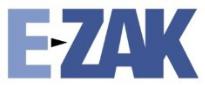 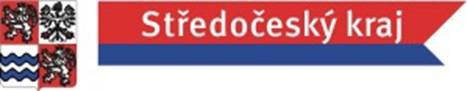 ZÁKLADNÍ ÚDAJE O CENTRÁLNÍM ZADAVATELINázev:Středočeský krajSídlo:Zborovská 81/11, 150 00 Praha 5IČO:708 91 095Profil zadavatele:https://zakazky.kr-stredocesky.cz/profile_display_2.htmlOsoba oprávněná jednat za centrálního zadavatele:Libor Lesák, radní pro oblast investic, majetku a veřejných zakázekKontaktní osoba k veřejné zakázce:BRODEC & PARTNERS s.r.o., advokátní kancelář e-mail: zakazky@akbrodec.cz , tel.: +420 224 247 215 (dále jen „Zadavatel“)Okruh zadavatelů, pro které je centralizované zadávání prováděno, je vymezen v Příloze č. 1 Rámcové dohody (dále jen „pověřující zadavatelé“).Osoby podílející se na tvorbě zadávací dokumentace:Na tvorbě technické specifikace se podílela společnost KPMG Česká republika, s.r.o., se sídlem Pobřežní 1a, 186 00 Praha, IČO: 005 53 115NÁZEV VEŘEJNÉ ZAKÁZKY„Zajištění poskytovatele telekomunikačních služeb prostřednictvím mobilního operátora pro Středočeský kraj a jeho příspěvkové organizace na základě rámcové dohody“Druh veřejné zakázky:Dle předpokládané hodnoty:Typ zadávacího řízení:- veřejná zakázka na služby (§ 14 odst. 2 Zákona)- nadlimitní veřejná zakázka (§ 25 Zákona)- otevřené řízení (§ 56 Zákona)2ZÁKLADNÍ INFORMACETato zadávací dokumentace je soubor dokumentů, údajů, požadavků a technických podmínek Zadavatele vymezujících předmět veřejné zakázky v podrobnostech nezbytných pro zpracování nabídek dodavatelů zadávacího řízení v otevřeném řízení dle zákona č.134/2016 Sb., o zadávání veřejných zakázek, ve znění pozdějších předpisů (Zákon).Práva, povinnosti či podmínky v této zadávací dokumentaci neuvedené se řídí Zákonem a jeho prováděcími předpisy.Jsou-li v zadávací dokumentaci nebo přílohách uvedeny konkrétní obchodní názvy, jedná se pouze o vymezení požadovaného standardu a Zadavatel umožňuje i jiné technicky a kvalitativně srovnatelné řešení.PŘEDMĚT VEŘEJNÉ ZAKÁZKYÚčelem této Veřejné zakázky je zajištění poskytnutí hlasových a datových telekomunikačních služeb prostřednictvím mobilního operátora.Předmětem Veřejné zakázky je uzavření rámcové dohody bez obnovení soutěže mezi Zadavatelem a pověřujícími zadavateli a jedním dodavatelem, na základě které budou zadávány dílčí veřejné zakázky na služby formou uzavírání účastnických smluv.Rámcová dohoda je uzavírána na dobu 4 let.Předmět plnění veřejných zakázek zadávaných na základě rámcové dohodyPředmětem plnění veřejných zakázek bude poskytování hlasových a datových telekomunikačních služeb prostřednictvím mobilního operátora v rozsahu a v souladu se zadávacími podmínkami.Poskytováním telekomunikačních služeb prostřednictvím mobilní sítě mobilního operátora se rozumí zejména poskytování mobilních telekomunikačních hlasových a datových služeb v dále uvedeném rozsahu, a to následovně:zajištění mobilních hlasových služeb zajištění mobilních datových služeb zajištění hromadného rozesílání SMSmaximální dostupnost a spolehlivost služby, garance dostupnosti služby zajištění potřebného rozsahu telefonních číselzabezpečení doplňkových služeb (potlačení identifikací tel. čísel, konferenční hovor atd.)možnost dodávky a obměny mobilních telefonů, jejich příslušenství a datových koncových zařízenízabezpečení zákaznické podporyměsíční fakturace prováděná jednou souhrnnou fakturou na základě detailního měsíčního vyúčtování služebzajištění přenositelnosti čísel od stávajícího operátora v případě změnyDodavatel bude zavázán zajistit nepřetržité poskytování telefonních služeb prostřednictvím mobilní sítě dle požadavků zadavatele uvedených v této zadávací dokumentaci. Dodavatel bude povinen po celou dobu trvání smluvního vztahu nabídnout alespoň takové podmínky, které jsou předmětem hodnocení při výběru dodavatele k uzavření smlouvy v tomto zadávacím řízení a na jejichž základě bude s dodavatelem smlouva uzavřena.Nesplnění kterékoliv podmínky či požadavku stanovených zadavatelem posoudí zadavatel jako nesplnění zadávacích podmínek s následkem vyloučení příslušného účastníka ze zadávacího řízení.4.1 Mobilní hlasové službyDodavatel nabídne ceny za požadované služby (dle Přílohy č.1 této zadávací dokumentace). Tarif bez volných minut a SMSV rámci tarifu bez volných minut a SMS zadavatel nepřipouští žádné volné minuty ani volné SMS. Bude hrazen pouze rozsah poskytnutých služeb oceněných jednotkovými cenami příslušné služby + měsíční paušální poplatek spojený s tarifem.V rámci uvedeného tarifu budou garantovány jednotkové ceny uvedené dodavatelem do Přílohy č. 1 této zadávací dokumentace.Zadavatel dále požaduje, aby dodavatel ve své nabídce nabídl a uvedl účtování hovorů tak, že první minuta odchozího hovoru bude účtována jako celá minuta a poté po vteřinách s tím, že cena každé vteřiny bude vždy rovna 1/60 ceny odchozího hovoru za minutu.Pokud dodavatel nabídne tarif s více časovými pásmy (ve špičce, mimo špičku apod.), tak je povinen uvádět v cenové nabídce (Příloha č. 1) jednotkové ceny volání pro časové pásmo „ve špičce".Tarif s minimálně 80 volnými minutami a minimálně 30 SMSZadavatel požaduje hlasový tarif s minimálně 80 volnými minutami a minimálně 30 SMS do všech sítí v ČR. Bude hrazena pouze jednotná paušální měsíční cena a provolané minuty a SMS nad rámec tohoto tarifu. Nedočerpané volné minuty budou převáděny do dalšího zúčtovacího období.V rámci uvedeného tarifu budou garantovány jednotkové ceny uvedené dodavatelem do Přílohy č. 1 této zadávací dokumentace.Zadavatel dále požaduje, aby dodavatel ve své nabídce nabídl a uvedl účtování hovorů tak, že první minuta odchozího hovoru bude účtována jako celá minuta a poté po vteřinách s tím, že cena každé vteřiny bude vždy rovna 1/60 ceny odchozího hovoru za minutu.Pokud dodavatel nabídne tarif s více časovými pásmy (ve špičce, mimo špičku apod.), tak je povinen uvádět v cenové nabídce (Příloha č. 1) jednotkové ceny volání pro časové pásmo „ve špičce".Tarif s neomezeným vnitrostátním provozemV rámci tarifu s neomezeným vnitrostátním provozem zadavatel požaduje jednotnou paušální měsíční cenu tarifu za neomezené vnitrostátní volání a vnitrostátní SMS, nad rámec ceny tarifu bude hrazen pouze rozsah dalších odebraných služeb oceněných jednotkovými cenami poskytovatele jako např. MMS, speciální barevné linky, negeografická čísla*, roamingová volání a SMS, mezinárodní volání atd., a to v běžně nabízených ceníkových sazbách daného mobilního operátora.Barevnými linkami a negeografickými čísly se rozumí:Modrá linka (81, 83, 843, 844, 845, 846, 855) Bílá linka (840, 841, 842, 847, 848, 849)IP telefonie (95,91)Neveřejné sítě (972, 973, 974, 975)V rámci uvedeného tarifu bude garantována nabídková cena uvedená dodavatelem do Přílohy č. 1 této zadávací dokumentace po celou dobu platnosti smlouvy.4.2 Služby virtuální privátní sítěZadavatel požaduje vytvoření virtuální privátní sítě (VPS). Zadavatel požaduje nulové zřizovací poplatky za vytvoření VPS.Služby VPS musí splňovat minimálně následující požadavky:umožní nastavovat restrikce pro odchozí i příchozí hovory pro definované skupiny uživatelů (zadávání pravidel pro volání);možnost nastavení restrikcí na libovolném telefonním čísle (SIM kartě) v rámci VPS s funkcí blokování hovorů z a do VPS (např. Black list I White list);umožní v rámci VPS definovat mobilní telefonní čísla, na kterých bude zřízena zkrácená třímístná volba. Volajícímu se bude při volání pomocí zkrácené volby zobrazovat celé devítimístné číslo volajícího, tato služba nebude zpoplatněna;hovory mezi účastníky VPN nejsou zpoplatněné;pokud hlasový tarif obsahuje volné minuty, nesmí být čerpány na volání v rámci VPS.4.3 Volání v zahraničí – roamingZadavatel požaduje možnost aktivace roamingu na všech užívaných SIM kartách a jeho zapojení a vypojení během lhůty nejdéle 24 hodin na žádost kontaktní osoby zadavatele.4.4 Ostatní a doplňkové službyZadavatel požaduje možnost bezplatné aktivace nejméně níže uvedených doplňkových služeb na všech využívaných SIM (myšleno hlasových, není-li uvedeno jinak):Hlasová schránkaSMS MMSRoamingPřesměrování hovorůPřidržení hovoru, signalizace druhého příchozího hovoru Konferenční hovoryInformace o zmeškaném hovoru volanému (v případě jeho nedostupnosti)Informace o opětovné dostupnosti volaného (nezastiženého) čísla min. ve vlastní síti Identifikace volajícíhoUmožnit nastavení přijímání příchozích hovorů jen od účastníků, kteří jsou členy VPS Skrytí telefonního čísla4.5 Přenesení telefonních čísel, úhrada sankcí, migrace služeb a odblokování telefonůBude-li třeba zajistit přenesení telefonních čísel do sítě vybraného dodavatele, Zadavatel od dodavatele přebírajícího telefonní čísla požaduje, že přenesení čísel provede bezplatně, případně na svoje náklady, a poskytne maximální podporu při vlastním přenosu čísel. Dodavatel se zavazuje, že na své náklady zajistí převod telefonních čísel do 10 pracovních dnů od výzvy. Pokud dodavatel nedodrží tento termín, bude za každý jeden den a jedno SIM číslo prodlení v převodu účtována smluvní pokuta ve výši 500,- Kč.Celková doba nefunkčnosti jednoho čísla nepřekročí 60 minut (za nefunkčnost se považuje ztráta schopnosti volat z portovaného SIM čísla nebo/a volat na portované SIM číslo, případně nedostupnost portovaného čísla ze sítí jiných operátorů. Za každých dalších 60 minut a 1 SIM kartu bude účtována smluvní pokuta ve výši 500,- Kč.Dodavatel je povinen v nabídce uvést konkrétní návrh postupu případného přenosu čísel včetně termínového harmonogramu. Realizací přenosu nesmí být nijak omezen provoz a funkce zadavatele a pověřujících zadavatelů.Dodavatel se dále zavazuje, že ke dni zahájení plnění provede zdarma odblokování všech stávajících blokovaných mobilních telefonů z důvodů jejich dalšího používání v mobilní síti vybraného dodavatele s možností využití všech požadovaných služeb vymezených předmětem veřejné zakázky.64.6 Mobilní datové službyDodavatel nabídne ceny za požadované služby (do Přílohy č. 1 této zadávací dokumentace).Zadavatel požaduje poskytování datových služeb na území ČR v technologiích LTE/4G a 5G za měsíční poplatek s rychlostí přenosu odpovídající maximální technologické rychlosti sítě vzhledem k jejímu zatížení. Zadavatel požaduje, aby mobilní připojení k datové síti a internetu technologií LTE/4G umožňovalo průměrnou rychlost od 15 Mbit/s na minimálně 85% území ČR, zároveň pokrytí území Středočeského kraje* výše uvedenou technologií minimálně 97,5% plochy území. Dodavatel předloží mapu pokrytí a číselně vyjádřenou dostupnost jako % pokrytí území ČR a Středočeského kraje.*Územím Středočeského kraje se rozumí tyto okresy (Benešov, Beroun, Kladno, Kolín, Kutná Hora, Mělník, Mladá Boleslav, Nymburk, Příbram, Rakovník, Praha-východ, Praha-západ)Datové služby k hlasovým tarifům:Datový tarif s FUP min. 1,5 GB/měsíc Datový tarif s FUP min. 5 GB/měsíc Datový tarif s FUP min. 20 GB/měsícDatový tarif bez FUP omezení (tento tarif bude možné aktivovat pouze k hlasovému tarifu s neomezeným vnitrostátním provozem)Datové služby bez hlasového tarifu (samostatně):Datový tarif s FUP min. 1,5 GB/měsíc Datový tarif s FUP min. 5 GB/měsíc Datový tarif FUP min. 11 MB/měsíc Datový tarif s FUP min. 20 GB/měsíc Datový tarif s FUP min. 150 GB/měsícPo vyčerpání datového limitu (FUP) snížení rychlosti připojení na rychlost min. 512/256 Kbit/s.Zadavatel nepřipouští uplatnění takového způsobu FUP, který by znamenal úplné přerušení poskytování služby. Tarif musí umožnit, při překročení FUP, dokoupení dodatečného datového balíčku (dle požadovaných objemech přenášených dat), přičemž při jeho případném nedočerpání musí být zbylý objem dat převeden do dalšího zúčtovacího období.Zadavatel požaduje možnost úplného zamezení datových přenosů u jednotlivých uživatelů jak na území ČR, tak i v zahraničí při roamingu. Tuto funkcionalitu dodavatel popíše ve své nabídce.Zadavatel si vyhrazuje právo libovolného výběru jednotlivých tarifů z předložené nabídky (tzn.uvedené počty jednotek z Přílohy č. 1 ZD nejsou závazné).4.7 Hromadné rozesílání SMSDodavatel poskytne přístup ke službě pro hromadné rozesílání SMS prostřednictvím automatizovaného technického rozhraní, které umožní rozesílat textové zprávy rychlostí alespoň 1 SMS za sekundu do sítí všech operátorů v ČR. Zadavatel požaduje, aby součástí poskytované služby byla možnost zřídit nejméně následující doplňkové služby:Přidělení virtuálního čísla, na které je možné zasílat odpovědi na textové zprávy ze sítí všech operátorů v ČRNastavit si textové ID, které se zobrazí příjemci namísto telefonního čísla Zvýšit dočasně rychlost odesílání zpráv na alespoň 10 zpráv za sekundu Označit prioritní zprávy pro přednostní doručeníDoplnit k přidělenému virtuálnímu číslu pořadové číslo zprávy v délce až 2 číslice pro orientaci příjemce v komunikaci (např. při odpovědi na postupně zasílané otázky)Sledování stavu odeslání/doručení jednotlivých zprávZadavatel požaduje, aby zřízení a čerpání výše uvedených doplňkových služeb bylo zpoplatněno podle platného ceníku dodavatele k nabídnuté úrovni služby hromadného rozesílání SMS.4.8 Úroveň zákaznické podporyPro komunikaci při využívání veškerých služeb vybraného dodavatele bude po dobu trvání smlouvy k dispozici alespoň:přidělený obchodní zástupce dodavatele, který musí mít minimálně 3letou praxi a zkušenosti v oblasti telekomunikačních služeb a současně s obsluhou institucí samosprávy,jediné centrální pracoviště zákaznické podpory pro významné zákazníky, možnost zadávání požadavků e-mailem nebo přímý přístup do rozhraní operátora,přístup k zadávání požadavků na helpdesk portál operátora 24 hodin denně, 7 dní v týdnu (možnost zablokování SIM, aktivace a deaktivace roamingu apod.), včetně zajištění funkcí sítě pro provoz mobilního krizového řízenízajištění záručního a pozáručního servisu telekomunikačních zařízení.K prokázání splnění tohoto požadavku dodavatel v nabídce popíše detailně způsob zákaznické podpory při poskytování služeb, který bude reflektovat výše uvedené požadavky zadavatele. Současně dodavatel uvede počty a lokality svých zákaznických prodejen v rámci Středočeského kraje.4.9 Požadavky na správu SIM karetZadavatel požaduje minimálně následující služby:dodávka nové SIM karty nejpozději do dvou pracovních dnů na adresu oprávněné osobybezplatné a okamžité blokování SIM karty pro odchozí provoz v případě odcizení a ztráty na žádost oprávněné osoby nebo uživatelevýměna vadných, dodávky a aktivace náhradních SIM karet zdarma včetně doručení oprávněné osobě nejpozději do 24 hodin od nahlášení požadavkublokování a aktivace některých služeb jednotlivých SIM karet oprávněnou osoboupřevod SIM karty ze soukromé, nebo právnické osoby pod smlouvu Zadavatele nejpozději do dvou pracovních dnůpřevod SIM karty pod smlouvu Zadavatele na soukromou, nebo jinou právnickou osobu4.10 Elektronické vyúčtování služebZadavatel požaduje, aby dodavatel poskytoval oprávněné osobě přístup k elektronickému vyúčtování za poskytnuté služby přes internet zabezpečeným typem komunikace.Minimální požadavky na obsah, vlastnosti a funkce elektronického vyúčtování:elektronické kopie vystavených platebních dokladů (faktur) se splatností minimálně 45 dnůrozpis jednotlivých položek z platebních dokladůpodrobný výpis u všech SIM karet, automaticky aktivovaný u všech stávajících i nových SIM operátorempodrobný výpis uskutečněných spojení obsahující telefonní číslo, ze kterého bylo spojení uskutečněno, datum a čas spojení, označení typu a směru spojení, volané číslo, skutečnou délku spojení nebo počet jednotek, cenu spojení a účtovanou cenu spojení po započtení volných jednotek, obdobně u datových tarifůmožnost stažení dat ve formátu, který umožní jejich další zpracování (*.TXT, *.CSV,*.XLS)zálohování podrobných výpisů po dobu minimálně 2 měsíců a elektronických kopií faktur po dobu minimálně 3 měsícůelektronické vyúčtovaní dodavatel zpřístupní nejpozději do 7 kalendářních dnů od termínu vystavení daňového dokladu4.11 Ostatní požadavkyV případě, že pokrytí signálem nebude dostatečné oproti stávajícímu stavu, tj. v průměrné rychlosti datových komunikací od 15 Mbit/s, dodavatel se zavazuje k dodatečnému zajištění jejich pokrytí, a to nejdéle do 3 kalendářních měsíců od nabytí účinnosti smlouvy. V případě prodlení s dodatečným zajištěním pokrytí signálem, je zadavatel oprávněn požadovat smluvní pokutu ve výši 15 000 Kč za každý i započatý den prodlení a každou jeho lokalitu.4.12 Zvýhodněné služby pro rodinné příslušníkyZadavatel požaduje nabídku zvýhodněných balíčků mobilních služeb pro rodinné příslušníky zaměstnanců Zadavatele a pověřujících zadavatelů.V rámci zvýhodněných balíčků mobilních služeb dodavatel nabídne minimálně:jeden balíček zahrnující hlasové služby s neomezeným vnitrostátním provozem včetně datových služeb s FUP min. 5 GB/měsíc;jeden balíček zahrnující hlasové služby s neomezeným vnitrostátním provozem včetně datových služeb s FUP min. 20 GB/měsíc;jeden balíček zahrnující hlasové služby s neomezeným vnitrostátním provozem včetně datových služeb bez omezení FUP.Zvýhodněný balíček mobilních služeb pro rodinné příslušníky si platí jeho objednatel. Zadavatel výslovně uvádí, že nepřebírá záruky za případné pohledávky dodavatele vzniklé z poskytování těchto služeb.Zadavatel požaduje, aby zvýhodněné balíčky služeb byly poskytované dodavatelem v režimu obvyklých obchodních podmínek dodavatele pro spotřebitele. Služby ve zvýhodněném balíčku pro rodinné příslušníky nemohou být zařazeny do VPS. Na služby poskytované v rámci zvýhodněných balíčků pro rodinné příslušníky se nevztahují požadavky na úroveň zákaznické podpory, správu SIM, společnou fakturu a elektronické vyúčtování služeb.Klasifikace předmětu Veřejné zakázky vymezením CPV kódemObjemy služeb a specifikace cen jsou uvedeny v Příloze č. 1.Na základě tohoto zadávacího řízení bude s vybraným dodavatelem rámcová dohoda, jejíž podepsaný návrh předloží dodavatel v rámci nabídky. Návrh rámcové dohody musí odpovídat všem zadávacím podmínkám Veřejné zakázky. Návrh rámcové dohody bude obsahovat kompletní podklady, včetně případných obchodních podmínek dodavatele. Tyto obchodní podmínky musí být v souladu s požadavky zadávací dokumentaceZadavatel uvádí, že údaje obsažené v této zadávací dokumentaci jsou kompletní a plně dostačující k podání nabídky.Pokud dodavatel neposkytne včas všechny požadované informace a dokumentaci, nebo pokud jeho nabídku nebude ve všech ohledech odpovídat požadavkům zadávací dokumentace, bude to zadavatelem považováno za nesplnění zadávacích podmínek s následkem možnosti vyloučení dodavatele zadávacího řízení.Podmínky zadávacího řízení, které nejsou výslovně uvedeny v této zadávací dokumentaci, se řídí příslušnými ustanoveními Zákona.PŘEDPOKLÁDANÁ HODNOTACelková předpokládaná hodnota Veřejné zakázky činí 89 168 658,97 Kč bez DPH. Tato hodnota je zároveň hodnotou maximální.Výše předpokládané hodnoty byla stanovena jako předpokládaná výše úplaty za 48 měsíců.Odběr služeb bude garantován za měsíc ve výši alespoň 50 % z celkového poptávaného měsíčního objemu po dobu minimálně 48 měsíců.Předpokládaná hodnota je stanovena jako limitní hodnota a nejvýše přípustná nabídková cena. Nabídka s vyšší nabídkovou cenou, než je předpokládaná hodnota Veřejné zakázky, uvedená výše, bude vyřazena a dodavatel vyloučen ze zadávacího řízení.ODPOVĚDNÉ ZADÁVÁNÍV souladu s ustanovením § 6 odst. 4 Zákona zadavatel před vyhlášením Veřejné zakázky zvážil možné dopady do sociální a enviromentální oblasti:Zadavatel od dodavatele vyžaduje, aby při plnění předmětu Veřejné zakázky zaměstnával alespoň 2 znevýhodněné osoby na trhu práce (např. absolventy, lidi nad 55 let, zdravotně znevýhodněné apod.).Zadavatel od dodavatele vyžaduje při plnění předmětu Veřejné zakázky zajistit legální zaměstnávání, férové pracovní podmínky a odpovídající úroveň bezpečnosti práce pro všechny osoby, které se na plnění veřejné zakázky podílejí. Dodavatel je povinen zajistit tento požadavek zadavatele i u svých poddodavatelů.Zadavatel požaduje, aby komunikace probíhala výhradně elektronicky místo tištěných dokumentů (minimální produkce odpadů). Zadavatel požaduje, aby se dodavatel, s ohledem na ochranu životního prostředí, zavázal k minimální produkci všech druhů odpadů, vzniklých v souvislosti s realizací díla. V případě jejich vzniku bude přednostněa v co největší míře usilovat o jejich další využití, recyklaci a další ekologicky šetrná řešení, a to i nad rámec povinností stanovených zákonem č. 541/2020 Sb., o odpadech.Dodavatel uvedené požadavky promítne do návrhu smlouvy na Veřejnou zakázku, kterou zadavateli předloží v rámci nabídky.OBCHODNÍ A JINÉ SMLUVNÍ PODMÍNKYPodepsaný návrh rámcové dohody předloží dodavatel v rámci nabídky, včetně případných obchodních podmínek. Tyto obchodní podmínky musí být v souladu s požadavky zadávací dokumentace. Návrh musí odpovídat všem zadávacím podmínkám Veřejné zakázky, všem požadavkům a specifikaci předmětu plnění Veřejné zakázky.Neakceptování požadavků uvedených v této zadávací dokumentaci a jejích přílohách, především rozpor předložené rámcové dohody či obchodních podmínek se zadávací dokumentací Veřejné zakázky, bude považováno za nesplnění zadávacích podmínek s tím, že může vést k vyloučení dodavatele z účasti v zadávacím řízení.LHŮTY PLNĚNÍPředpokládaný termín zahájení plnění veřejné zakázky:	po nabytí účinnosti rámcové dohodyRámcová dohoda je uzavírána na dobu 48 měsíců s možností prodloužení o 6 měsíců.MÍSTO PLNĚNÍMístem plnění Veřejné zakázky bude Středočeský kraj.10 KVALIFIKACEZpůsobilým pro plnění Veřejné zakázky je účastník, který prokáže:splnění základní způsobilosti,splnění profesní způsobilosti,splnění technické kvalifikace.10.1 Prokázání kvalifikace formou čestného prohlášeníV souladu s ustanovením § 86 odst. 2 Zákona dodavatel může prokázat splnění kvalifikace formou čestného prohlášení, z jehož obsahu bude zřejmé, že dodavatel kvalifikaci požadovanou Zadavatelem splňuje, pokud dále v textu zadávací dokumentace není uvedeno odlišně.Vybraný dodavatel bude povinen zadavateli postupem dle ust. § 122 odst. 3 písm. a) Zákona předložit originály nebo úředně ověřené kopie dokladů o jeho způsobilosti a kvalifikaci.10.2 Prokázání kvalifikace jednotným evropským osvědčením pro veřejné zakázkyDodavatel může vždy nahradit požadované doklady jednotným evropským osvědčením pro veřejné zakázky.10.3 Prokázání kvalifikace výpisem ze seznamu kvalifikovaných dodavatelů, doba prokázání kvalifikaceDodavatel může prokázat kvalifikaci v souladu s § 228 Zákona výpisem ze seznamu kvalifikovaných dodavatelů. Tento výpis nahrazuje prokázání splnění:základní způsobilosti dle § 74 Zákonaprofesní způsobilosti podle § 77 Zákona v tom rozsahu, v jakém údaje ve výpisu ze seznamu kvalifikovaných dodavatelů prokazují splnění kritérií profesní způsobilostiTento výpis nenahrazuje prokázání technické kvalifikace.10.4 Prokázání kvalifikace prostřednictvím certifikátu, který byl vydán v rámci systému certifikovaných dodavatelůDodavatel může prokázat v souladu s § 234 Zákona kvalifikaci certifikátem vydaným v rámci systému certifikovaných dodavatelů.Předloží-li dodavatel veřejnému zadavateli certifikát, který obsahuje náležitosti dle § 239 Zákona a údaje v certifikátu jsou platné nejméně k poslednímu dni lhůty pro prokázání splnění kvalifikace (totožná se lhůtou pro podání nabídek), nahrazuje tento certifikát v rozsahu v něm uvedených údajů prokázání splnění kvalifikace dodavatelem.10.5 Základní způsobilost10.5.1. Dodavatel je povinen prokázat, že splňuje následující podmínky základní způsobilosti.Způsobilým není dodavatel, který:byl v zemi svého sídla v posledních 5 letech před zahájením zadávacího řízení pravomocně odsouzen pro trestný čin uvedený v příloze č. 3 k Zákonu nebo obdobný trestný čin podle právního řádu země sídla dodavatele; k zahlazeným odsouzením se nepřihlíží,má v České republice nebo v zemi svého sídla v evidenci daní zachycen splatný daňový nedoplatek,má v České republice nebo v zemi svého sídla splatný nedoplatek na pojistném nebo na penále na veřejné zdravotní pojištění,má v České republice nebo v zemi svého sídla splatný nedoplatek na pojistném nebo na penále na sociální zabezpečení a příspěvku na státní politiku zaměstnanosti,je v likvidaci (ust. § 187 zák. č. 89/2012 Sb., občanský zákoník, ve znění pozdějších předpisů), proti němuž bylo vydáno rozhodnutí o úpadku (ust. § 136 zák. č. 182/2006, o úpadku a způsobech jeho řešení (insolvenční zákon), ve znění pozdějších předpisů),vůči němuž byla nařízena nucená správa podle jiného právního předpisu (např. zák. č. 21/1992 Sb., o bankách, ve znění pozdějších předpisů, zákon č. 87/1995 Sb., o spořitelních a úvěrních družstvech a některých opatřeních s tím souvisejícícha o doplnění zákona České národní rady č. 586/1992 Sb., o daních z příjmů, ve znění pozdějších předpisů, zákon č. 363/1999 Sb., o pojišťovnictví a o změně některých souvisejících zákonů, ve znění pozdějších předpisů) nebo v obdobné situaci podle právního řádu země sídla dodavatele.Zadavatel upozorňuje dodavatele, že je-li dodavatelem právnická osoba, musí podmínku podle čl. 10.5, odst. 10.5.1 písm. a) splňovat tato právnická osoba a zároveň každý člen statutárního orgánu této právnické osoby. Je-li členem statutárního orgánu dodavatele právnická osoba, musí podmínku podle odstavce 10.5, odst. 10.5.1 písm. a) splňovat:tato právnická osoba,každý člen statutárního orgánu této právnické osoby aosoba zastupující tuto právnickou osobu v statutárním orgánu dodavatele.Účastní-li se zadávacího řízení pobočka závoduzahraniční právnické osoby, musí podmínku podle čl. 10.5 odst. 10.5.1 písm. a) splňovat tato právnická osoba a vedoucí pobočky závodu,české právnické osoby, musí podmínku podle čl. 10.5 odst. 10.5.1 písm. a) splňovat:právnická osoba a zároveň každý člen statutárního orgánu této právnické osoby. Je-li členem statutárního orgánu dodavatele právnická osoba, musí tuto podmínku v čl. 10.5 odst. 10.5.1. písm. a) splňovat (i) tato právnická osoba, (ii) každý člen statutárního orgánu této právnické osoby a (iii) osoba zastupující tuto právnickou osobu v statutárním orgánu dodavatele avedoucí pobočky závodu.10.5.2. Dodavatel prokazuje splnění podmínek základní způsobilosti ve vztahu k České republice předložením:výpisu z evidence Rejstříku trestů ve vztahu k 10.5.1 písm. a),potvrzení příslušného finančního úřadu ve vztahu k 10.5.1 písm. b),písemného čestného prohlášení ve vztahu ke spotřební dani,písemného čestného prohlášení, ve vztahu k 10.5.1 písm. c),potvrzení příslušné okresní správy sociálního zabezpečení ve vztahu k 10.5.1 písm. d),f)	výpisu z obchodního rejstříku, nebo předložením písemného čestného prohlášení v případě, že není v obchodním rejstříku zapsán ve vztahu k 10.5.1 písm. e).10.6 Profesní způsobilostDodavatel prokazuje splnění profesní způsobilosti ve vztahu k České republice předložením:– výpisu z obchodního rejstříku nebo jiné obdobné evidence, pokud jiný právní předpis zápis do takové evidence vyžaduje (viz ust. § 77 odst. 1 Zákona)– dokladu o oprávnění k podnikání v rozsahu odpovídajícím předmětu Veřejné zakázky (viz ust. §77 odst. 2 Zákona), tj. osvědčením o oprávnění dle zákona č. 127/2005 Sb., o elektronických komunikacích, zajišťovat veřejnou mobilní telefonní síť a veřejnou mobilní síť elektronických komunikací; dodavatel musí být osobou poskytující veřejně dostupné telefonické služby, služby přístupu k síti internet a služby přenosu dat, vždy s územním rozsahem Česká republika.Doklady k prokázání profesní způsobilosti Dodavatel nemusí předložit, pokud právní předpisy v zemi jeho sídla obdobnou profesní způsobilost nevyžadují.10.7 Technická kvalifikaceK prokázání kritérií technické kvalifikace zadavatel požaduje, aby dodavatelé v souladu s ust.79 odst. 2 písm. b) Zákona předložili Seznam významných služeb poskytnutých dodavatelem za posledních 3 roky před zahájením zadávacího řízení včetně uvedení doby jejich poskytnutí a identifikace objednatele.Seznam významných služeb musí obsahovat následující údaje:identifikaci objednatele, vč. kontaktní osoby (telefonického nebo emailového kontaktu),rozsah služeb, z něhož bude zřejmé, že služby splňují dále uvedené požadavkyZadavatele,charakteristika plnění,dobu poskytnutí služeb (zahájení a ukončení),Vymezení minimální úrovně technické kvalifikace Veřejné zakázkyDodavatel prokáže splnění tohoto technického kvalifikačního předpokladu předložením seznamu alespoň 2 významných služeb realizovaných v posledních třech letech, přičemž významnou službou se rozumí:služba obdobného charakteru jako předmět Veřejné zakázky, přičemž obdobným charakterem plnění se rozumí zajištění telekomunikačních služeb prostřednictvím mobilního operátora v hodnotě nejméně 35 660 000 Kč bez DPH, jejichž předmětem bylo alespoň:zajištění mobilních hlasových služeb zajištění mobilních datových služeb zajištění hromadného rozesílání SMSzabezpečení doplňkových služeb: potlačení identifikací tel. čísel, konferenční hovorymožnost dodávky a obměny mobilních telefonů, jejich příslušenství a datových koncových zařízenízabezpečení zákaznické podpory10.8	Prokazování splnění způsobilosti a kvalifikace10.8.1.	V případě, že byla kvalifikace získána v zahraničí, prokazuje se doklady vydanými podle právního řádu země, ve které byla získána, a to v rozsahu požadovaném zadavatelem10.8.2.	Pokud Zákon nebo zadavatel vyžaduje předložení dokladu podle právního řádu České republiky, může dodavatel předložit obdobný doklad podle právního řádu státu, ve kterém se tento doklad vydává; tento doklad se předkládá s překladem do českého jazyka. Bude-li mít zadavatel pochybnosti o správnosti překladu, může si vyžádat předložení úředně ověřeného překladu dokladu do českého jazyka tlumočníkem zapsaným do seznamu znalců a tlumočníků. Doklad ve slovenském jazyce se předkládá bez překladu. Pokud se podle příslušného právního řádu požadovaný doklad nevydává, může být nahrazen čestným prohlášením.10.8.3.	Doklady prokazující základní způsobilost podle čl. 10.5 této zadávací dokumentace a profesní způsobilost podle čl. 10.6 této zadávací dokumentace musí prokazovat splnění požadovaného kritéria způsobilosti nejpozději v době 3 měsíců přede dnem zahájení zadávacího řízení.10.8.4.	Dodavatelé jsou oprávněni prokazovat splnění základní způsobilosti a profesní způsobilosti výpisem ze seznamu kvalifikovaných dodavatelů, a to v souladu s ust.228 Zákona. Zadavatel je povinen přijmout výpis ze seznamu kvalifikovaných dodavatelů, pokud k poslednímu dni, ke kterému má být prokázána základní způsobilost nebo profesní způsobilost, není výpis ze seznamu kvalifikovaných dodavatelů starší než tři (3) měsíce. Zadavatel nepřijme výpis ze seznamu kvalifikovaných dodavatelů, na kterém je vyznačeno zahájení řízení podle ust. § 231 odst. 4 Zákona.10.8.5.	V případě společné účasti dodavatelů prokazuje základní způsobilost podle čl. 10.5 a profesní způsobilost podle čl. 10.6 této zadávací dokumentace každý dodavatel samostatně.10.8.6.	Dodavatel je oprávněn nahradit požadované doklady ke kvalifikaci jednotným evropským osvědčením pro veřejné zakázky ve smyslu ust. § 87 Zákona.10.8.7.	V případě společné účasti více dodavatelů je povinností dodavatelů doložit ve smyslu ust. § 103 odst. 1 písm. f) Zákona smlouvu, ze které musí vyplývat, že dodavatelé jsou vůči zadavateli a třetím osobám z jakýchkoliv právních vztahů vzniklých v souvislosti s touto Veřejnou zakázkou zavázáni společněnerozdílně.NABÍDKA ÚČASTNÍKA ŘÍZENÍ11.1 Pojem nabídkaPod pojmem „nabídka“ se rozumí údaje nebo doklady, které dodavatel podal elektronicky Zadavateli na základě zadávací dokumentace, zejména řádně doplněný návrh smlouvy a další Zadavatelem požadované dokumenty a doklady, zejména doklady, kterými účastník řízení prokazuje kvalifikaci.11.2 Způsob zpracování nabídkové cenyNabídková cena bude uvedena ve vyplněné Příloze č. 1 zadávací dokumentace.Zadavatel v souladu s ust. § 113 odst. 2 Zákona stanoví, že za mimořádně nízkou nabídkovou cenu bude považovat cenu, která bude o více než 30 % nižší než aritmetický průměr nabídkových cen obsažený ve všech nabídkách podaných v předmětném zadávacím řízení, bez započtení nejnižší nabídkové ceny a nejvyšší nabídkové ceny.11.3 Forma a podoba nabídkyNabídky Zadavatel požaduje podat v písemné formě, v elektronické podobě (nikoli v listinné podobě), a to pomocí elektronického nástroje E-ZAK dostupnéhona https://zakazky.kr-stredocesky.cz/profile_display_2.html.Nabídka účastníka podaná v elektronické podobě musí splňovat požadavky podle § 5 odst. 3 vyhlášky č. 260/2016 Sb., o stanovení podrobnějších podmínek týkajících se elektronických nástrojů, elektronických úkonů při zadávání veřejných zakázek a certifikátu shody.Nabídka musí být zpracována v českém jazyce.Nabídka bude podána ve formátu pdf.V nabídce musí být uvedeny identifikační údaje účastníka v rozsahu dle ust. § 28 odst. 1 písm. g) Zákona.Účastník, který podá nabídku, nesmí být současně osobou, jejímž prostřednictvím jiný účastník v tomtéž zadávacím řízení prokazuje kvalifikaci.11.4 Doporučený obsah vlastní nabídkyZadavatel požaduje, aby nabídka obsahovala všechny tyto níže vyjmenované dokumenty, nejlépe v tomto řazení:Krycí list (Příloha č. 2), obsah nabídky,všechny doklady, jimiž dodavatel prokazuje splnění kvalifikace dle článku 10 této zadávací dokumentace,návrh rámcové dohody (Příloha č. 4) s obchodními podmínkami dodavatele, objemy služeb a specifikace cen (Příloha č. 1),čestné prohlášení o poddodavatelích dle článku 14 této zadávací dokumentace (Příloha č. 3).11.5 Způsob podání nabídky, systémové požadavky na PCÚčastník předkládá nabídku v elektronické podobě, a to prostřednictvím elektronického nástroje E-ZAK tak, aby byla doručena Zadavateli ve lhůtě pro podání nabídek.Pro podání nabídek je nutná registrace v elektronickém nástroji E-ZAK, přičemž k registraci je vyžadován zaručený elektronický podpis založený na kvalifikovaném certifikátu. Podrobnéinformace jsou uvedeny na stránkách provozovatele elektronického nástroje http://www.ezak.cz/. Nabídky musí účastníci doručit shora uvedeným způsobem nejpozději do konce lhůty pro podání nabídek.Veškeré technické požadavky pro podání nabídky přes systém E-ZAK jsou popsány zde:http://www.ezak.cz/faq/pozadavky-na-systemV případě, že by se vyskytly problémy s podáním nabídky, může se účastník obrátit na technickou podporu E-ZAK na tel. čísle: +420 538 702 719, nebo e-mailu: podpora@ezak.cz11.6 Lhůta pro podání nabídkyTermín konce lhůty pro podání nabídek je uveden na profilu Zadavatele.Zadavatel upozorňuje, že otevřením nabídky v elektronické podobě se rozumí zpřístupnění jejího obsahu zadavateli. Nabídky v elektronické podobě otevírá zadavatel po uplynutí lhůty pro podání nabídek. Zadavatel kontroluje při otevírání nabídek v elektronické podobě,zda nabídka byla doručena ve stanovené lhůtě, zda je autentická a zda s datovou zprávou obsahující nabídku nebylo před jejím otevřením manipulováno.POSOUZENÍ A HODNOCENÍ NABÍDKYJako prostředek pro hodnocení nabídek zadavatel využije elektronickou aukci v souladu s § 120 a § 121 Zákona.Elektronická aukce bude administrována prostřednictvím certifikovaného elektronického nástroje E-ZAK.Aukční síň bude dostupná na adrese https://zakazky.kr-stredocesky.cz/vz00009529Povinností účastníka je registrace v systému E-ZAK a seznámení s jeho funkcionalitou prostřednictvím manuálů dostupných na titulní stránce systému.Zadavatel stanovuje základní hodnotící kritérium – ekonomická výhodnost nabídky (dle ust.§ 114 Zákona).Zadavatel v rámci ekonomické výhodnosti nabídky bude hodnotit pouze nejnižší nabídkovou cenu bez DPH.Předmětem hodnocení je celková nabídková cena bez DPH za období 48 měsíců. Nabídky budou vyhodnoceny podle absolutní hodnoty nabídkové ceny od nejnižší po nejvyšší. Nejvýhodnější je nabídka s nejnižší nabídkovou cenou. Při hodnocení nabídkové ceny je rozhodná její výše bez daně z přidané hodnoty.Postup při elektronické aukci:Po posouzení, zda nabídky odpovídají zadávacím podmínkám,po vyloučení všech účastníků zadávacího řízení, u nichž zadavatel zjistí, že jsou naplněny důvody vyloučení podle § 48 odst. 2 Zákona nebo může prokázat naplnění důvodů pro nezpůsobilost podle § 48 odst. 5 písm. a) až c) Zákona, apo hodnocení nabídek (které bude podkladem pro elektronickou aukci),zadavatel zavede výsledky hodnocení nabídek do elektronické aukce jako výchozí stav a vyzve všechny účastníky zadávacího řízení, aby podali nové aukční hodnoty do elektronické aukce. Výzva bude zaslána účastníkům elektronické aukce elektronicky, pomocí elektronického nástroje EZAK a bude obsahovat veškeré informace nezbytné pro individuální připojení k elektronickým nástrojům použitým pro provedení elektronické aukce, datum a čas zahájení elektronické aukce.Předmětem aukce budou hodnoty jednotkových nabídkových cen. Účastník bude během elektronické aukce měnit jednotlivé položkové ceny v Kč bez DPH odpovídající Příloze č. 1, a tím i celkovou nabídkovou cenu bez DPH za období 48 měsíců.Průběh elektronické aukce bude co do hodnot nabídek účastníků omezen následujícím způsobem:účastník může tyto hodnoty pouze snižovat (nikoliv zvyšovat či dorovnávat). Každému z účastníků budou v průběhu elektronické aukce poskytnuty následující informace:pořadí jeho nabídky, informace o nejlepších aukčních hodnotách v rámci jednotlivých položek nabídky, informace o celkové hodnotě aktuálně nejvýhodnější nabídky a počet účastníků aukce.Podmínky, za kterých budou účastníci oprávněni v rámci elektronické aukce podávat nové aukční hodnoty, zejména stanovení minimálních rozdílů pro jednotlivá podání aukčních hodnot jsou:minimální krok snížení nabídkové ceny jednotlivé položky je 1 % a bude vztažen k předchozí nabídkové ceně,maximální krok není stanoven.Po ukončení aukce bude automaticky systémem vygenerován protokol o průběhu elektronické aukce s konečným pořadím jednotlivých účastníků a ve kterém budou uvedeny konečné nabídkové ceny účastníků.Informace týkající se postupu při elektronické aukci včetně způsobu jejího ukončení:Elektronická aukce nebude rozdělena na aukční kola.Zadavatel elektronickou aukci ukončí, pokud nejpozději po 5 minutách již nebude žádným z účastníků předložena nová aukční hodnota v souladu s požadavky zadavatele, která by měnila pořadí nabídek.Informace pro dodavatele o aukčním systému nástroje E-ZAKOd okamžiku odeslání výzvy k účasti v elektronické aukci zadavatelem do zahájení ostré aukce bude dodavatelům přístupné demo elektronické aukce, aby si mohli ověřit přihlašovací údaje a nastavení technických prostředků (zejména internetového prohlížeče) a vyzkoušet zadávání nových aukčních hodnot.Na pozdější technické potíže na straně dodavatele nebude brán zřetel.Podrobné informace naleznou dodavatelé v uživatelské příručce, která je veřejně dostupnáadresy https://zakazky.kr-stredocesky.cz/manual.htmlVyhrazená práva zadavatele:Zadavatel si vyhrazuje právo opakovat elektronickou aukci v případě, že se do aukční síně nepřihlásí žádný účastník nebo v případě, že se do aukční síně přihlásí pouze jeden účastník.V případě vyloučení vybraného dodavatele elektronická aukce nebude opakována a zadavatel bude vycházet z výsledků původní elektronické aukce.13 VYSVĚTLENÍ ZADÁVACÍCH PODMÍNEK A KOMUNIKACE V ZADÁVACÍM ŘÍZENÍÚčastník je oprávněn požadovat po Zadavateli vysvětlení zadávacích podmínek. Žádost je nutno doručit zástupci Zadavatele ve lhůtě 8 pracovních dnů před uplynutím lhůty pro podání nabídek. V opačném případě si Zadavatel vyhrazuje právo žádost o vysvětlení zadávacích podmínek nevyřizovat.V souladu s § 98 odst. 4 Zákona bude vysvětlení zadávacích podmínek uveřejněno na profilu Zadavatele nejpozději do 3 pracovních dnů ode dne doručení písemné žádosti. Vysvětlení bude zpracováno v českém jazyce.Zadavatel může poskytnout dodavatelům vysvětlení zadávacích podmínek i bez předchozí žádosti dodavatele. Zadavatel v takovém případě uveřejní vysvětlení Zadávacích podmínek v českém jazyce nejpozději 4 pracovních dnů před uplynutím lhůty pro podání nabídek.Zadavatel stanovuje, že pro právní jistotu zadávacího řízení musí být veškerá komunikace se zadavatelem realizována pouze prostřednictvím elektronického nástroj e E-ZAK dostupného na https://zakazky.kr-stredocesky.cz/profile_display_2.html, mailem s elektronickým podpisem nebo datovou schránkou.Jakýkoliv jiný způsob, např. osobní jednání, telefonicky, poštou je vyloučen.Veškeré písemnosti zasílané prostřednictvím elektronického nástroje E-ZAK se považují za řádně doručené dnem jejich doručení do uživatelského účtu adresáta dokumentu v elektronickém nástroji E-ZAK. Na doručení písemnosti nemá vliv, zda byla písemnost jejím adresátem přečtena, případně, zda elektronický nástroj E-ZAK adresátovi odeslal na kontaktní emailovou adresu upozornění o tom, že na jeho uživatelský účet v elektronickém nástroji E-ZAK byla doručena nová zpráva, či nikoli.Veškeré podmínky a informace týkající se elektronického nástroje jsou dostupné na:https://zakazky.kr-stredocesky.cz/manual.htmlDodavatel či účastník je povinen provést registraci v elektronickém nástroji E-ZAK za účelem komunikace se zadavatelem!Pokud zadavatel předregistruje účastníka do elektronického nástroje E-ZAK, uvede u něj veřejně dostupné kontaktní údaje. Je povinností každého účastníka, aby před dokončením registrace do elektronického nástroje E-ZAK své kontaktní údaje zkontroloval, případně upravil a doplnil.V případě jakýchkoli otázek týkajících se technického nastavení kontaktujte, prosím, provozovatele elektronického nástroje E-ZAK na tel. +420 538 702 719 nebo e-mailu: podpora@ezak.cz.OSTATNÍ PODMÍNKY ZADÁVACÍHO ŘÍZENÍ14.1 Vyloučení variantních řešeníZadavatel předem vylučuje variantní řešení nabídky.14.2 Realizace částí veřejné zakázky prostřednictvím poddodavateleDodavatelé jsou povinni v rámci předložení nabídky v Seznamu poddodavatelů, jehož vzor je přílohou č. 3 této zadávací dokumentace, uvést poddodavatele, pokud jsou známi, a část Veřejné zakázky, která bude plněna prostřednictvím poddodavatele.14.3 Bližší podmínky součinnosti před uzavřením smlouvyZadavatel v souladu s ust. § 122 odst. 4 Zákona u vybraného dodavatele, je-li právnickou osobou, zjistí údaje o jeho skutečném majiteli podle zákona o některých opatřeních proti legalizaci výnosů z trestné činnosti a financování terorismu (dále jen "skutečný majitel")z evidence údajů o skutečných majitelích podle zákona upravujícího veřejné rejstříky právnických a fyzických osob.Nebude-li možné u vybraného dodavatele, který je českou právnickou osobou, která má skutečného majitele, možné postupem dle § 122 odst. 4 Zákona zjistit údaje o jeho skutečném majiteli z evidence skutečných majitelů, bude tento vybraný dodavatel ze zadávacího řízení vyloučen1. V případě zahraniční právnické osoby bude postupováno podle § 122 odst. 5 Zákona.Zadavatel s ohledem na výše uvedené doporučuje, aby taková právnická osoba byla zapsána do evidence skutečných majitelů ještě před podáním nabídky na veřejnou zakázku.14.4 Předložení dokladů o pojištění odpovědnostiZadavatel výslovně upozorňuje, že požaduje, aby vybraný dodavatel po celou dobu plnění předmětu Veřejné zakázky disponoval platným pojištěním odpovědnosti za škodu způsobenou při výkonu své činnosti třetím osobám s plněním Veřejné zakázky, a to v minimální výši 20 000 000 Kč. Vybraný dodavatel je povinen kdykoli během platnosti a účinnosti smlouvy zadavateli na jeho žádost prokázat, že požadované pojištění trvá.Vybraný dodavatel je povinen doklad o uzavření uvedené pojistné smlouvy předložit zadavateli na jeho výzvu nejpozději při uzavření smlouvy. Nedoložení dokladu o uzavření pojistné smlouvy bude považováno za neposkytnutí řádné součinnosti k uzavření smlouvy.14.5 Zrušení zadávacího řízeníZadavatel je oprávněn zrušit zadávací řízení z důvodů stanovených Zákonem. Za důvod hodný zvláštního zřetele ve smyslu ust. § 127 odst. 2 písm. d) Zákona, pro který nelze na Zadavateli požadovat, aby v zadávacím řízení pokračoval, bude přitom považována mj. absence nabídek s nabídkovou cenou umožňující Zadavateli nepřekročit finanční limit pro danou veřejnou zakázku a absence ekonomicky přijatelných nabídek.14.6 Profil zadavateleZadávací dokumentace k této veřejné zakázce včetně Příloh je uveřejněna na profilu zadavatele: https://zakazky.kr-stredocesky.cz/profile_display_2.html1 K zápisu zpřístupněnému v evidenci skutečných majitelů po odeslání oznámení o vyloučení dodavatele se nepřihlíží.14.7 Přílohy zadávací dokumentacePříloha č. 1 – Objemy služeb a specifikace cenPříloha č. 2 – Krycí listPříloha č. 3 – Čestné prohlášení o poddodavatelíchPříloha č. 4 – Rámcová dohodaV PrazeLibor Lesákradní pro oblast investic, majetku a veřejných zakázek24VYSVĚTLENÍ ZADÁVACÍ DOKUMENTACE č. 1dle § 98 a § 99 zákona č. 134/2016 Sb., o zadávání veřejných zakázek, ve znění pozdějších předpisů (dále jen „ZZVZ“).Zadavatel poskytuje v souladu s § 98 a § 99 ZZVZ vysvětlení zadávací dokumentace ke shora uvedené veřejné zakázce.Vysvětlení bez předchozího dotazu:Zadavatel přistupuje k úpravě čl. 5 zadávací dokumentace, který nově zní:Celková předpokládaná hodnota Veřejné zakázky činí 89 737 938,97 Kč bez DPH. Tato hodnota je zároveň hodnotou maximální.Výše předpokládané hodnoty byla stanovena jako předpokládaná výše úplaty za 48 měsíců a plnění, které je předmětem opce.Výše předpokládané hodnoty za 48 měsíců (bez opce) činí: 89 168 658,97 Kč bez DPH.Předpokládaná hodnota opce za 48 měsíců činí: 569 280,00 Kč bez DPH.Odběr služeb bude garantován za měsíc ve výši alespoň 50 % z celkového poptávaného měsíčního objemu.Předpokládaná hodnota je stanovena jako limitní hodnota a nejvýše přípustná nabídková cena. Nabídka s vyšší nabídkovou cenou, než je předpokládaná hodnota Veřejné zakázky, uvedená výše, bude vyřazena a dodavatel vyloučen ze zadávacího řízení.Zadavatel dále přistupuje k následující úpravě čl. 12 zadávací dokumentace:Předmětem hodnocení je celková nabídková cena bez DPH za období 48 měsíců (bez opce). Nabídky budou vyhodnoceny podle absolutní hodnoty nabídkové ceny od nejnižší po nejvyšší. Nejvýhodnější je nabídka s nejnižší nabídkovou cenou. Při hodnocení nabídkové ceny je rozhodná její výše bez daně z přidané hodnoty. Nabídkové ceny pro položky opce účastníci zadávacího řízení vyplní, ale tyto nebudou vstupovat do hodnocení.Zadavatel rovněž poskytuje přílohou tohoto vysvětlení upravený text rámcové dohody pod označením:Priloha c. 4 - Ramcová dohoda_220225Dodavatelé při zpracování nabídek využijí vždy aktuální verze dokumentů.S ohledem na provedené změny Zadavatel přistupuje k prodloužení lhůty pro podání nabídek:Lhůta pro podání nabídek končí dne 28.03.2022 v 10:00 hod.V Praze dne 25.02.2022Za Středočeský kraj:Libor Lesákradní pro oblast investic, majetku a veřejných zakázekVYSVĚTLENÍ ZADÁVACÍ DOKUMENTACE č. 2dle § 98 a § 99 zákona č. 134/2016 Sb., o zadávání veřejných zakázek, ve znění pozdějších předpisů (dále jen „ZZVZ“).Zadavatel poskytuje v souladu s § 98 a § 99 ZZVZ vysvětlení zadávací dokumentace ke shora uvedené veřejné zakázce.Dotaz č. 1:Vzhledem k akutní hrozbě narůstající inflace žádá dodavatel zadavatele, aby zavedl do zadávací dokumentace veřejné zakázky (dále jen „ZD“), resp. aby umožnil dodavateli do návrhu rámcové dohody vložit mechanismus tzv. inflační doložky ve smyslu vyhrazené změny závazku podle § 100 odst. 1 zákona134/2016 Sb., o zadávání veřejných zakázek (dále jen „ZZVZ“). Na základě výše uvedeného dodavatel navrhuje následující znění inflační doložky:„Vždy k 1. únoru příslušného roku počínaje 1. únorem 2023 bude docházet k úpravám cen za služby účtovaným dle této Rámcové dohody o míru inflace vyjádřenou přírůstkem průměrného ročního indexu spotřebitelských cen za uplynulý/předchozí kalendářní rok, vyhlášenou Českým statistickým úřadem, případně jeho právním nástupcem. Dodavatel zašle písemné oznámení o úpravě cen Objednateli. Pro vyloučení jakýchkoliv pochybností dojde k úpravě cen dle tohoto ujednání bez nutnosti uzavření dodatku k této Rámcové dohodě. Pokud by inflace přestala být vyhlašována, dohodnou Dodavatel a Objednatel ve lhůtě jednoho kalendářního měsíce na použití jiného srovnatelného indexu.“Pokud zadavatel na návrh inflační doložky nepřistoupí, budou potenciální dodavatelé nuceni započítat do nabídkové ceny svůj vlastní odhad růstu inflace a zadavatel tak obdrží vzájemně neporovnatelné nabídky. Pokud potenciální dodavatele odhadnou inflaci vyšší, než jaká ve skutečnosti nastane, dojde tak k bezdůvodnému navýšení nabídkové ceny.Odpověď na dotaz č. 1:Zadavatel po důkladném zvážení všech okolností doplňuje bod 5 zadávací dokumentace o následující odstavec: „Zadavatel si vyhrazuje v souladu s § 100 odst. 1 ZZVZ právo v průběhu plnění Rámcové dohody provést úpravu cen účtovaných dle Rámcové dohody, a to v souladu s mechanismem popsaným blíže v čl. 4 odst. 4.5. Rámcové dohody.“ Dodavatelé budou vycházet ze zadávací dokumentace v takto upraveném znění.Zadavatel do čl. 4 odst. 4.5 Rámcové dohody doplňuje inflační doložku navázanou na index cen podle Českého statistického úřadu v kategorii „Pošta a telekomunikace“. Podrobnosti stanoví doplněný návrh Rámcové dohody (Příloha č. 4 zadávací dokumentace), který je uveřejněn na profilu Zadavatele.Dotaz č. 2:Zadavatel v odst. 4.12 zadávací dokumentace požaduje nabídku zvýhodněných balíčků mobilních služeb pro rodinné příslušníky zaměstnanců zadavatele a pověřujících zadavatelů. V rámci zvýhodněných balíčků mobilních služeb zadavatel požaduje minimální podmínky skladby mobilních tarifů. Dále zadavatel požaduje, aby zvýhodněné balíčky služeb byly poskytované dodavatelem v režimu obvyklých obchodních podmínek dodavatele pro spotřebitele.Zadavatel se tímto dostává do rozporu se ZZVZ tím, že poptávku po mobilních službách pro své potřeby a po službách pro soukromé účely rodinných příslušníků zaměstnanců vzájemně neoddělitelně spojí v jedné veřejné zakázce. V takovém případě podmínky (především cenové) pro služby využívané k soukromým účelům rodinných příslušníků zaměstnanců (tedy soukromé služby nehrazené z veřejných prostředků) nutně, a nikoli hospodárně, ovlivní cenu a výběr dodavatele služeb určených ke služebním účelům zadavatele (tedy služeb, které z veřejných prostředků hrazeny budou). Tím, že zadavatel podmíní účast v zadávacím řízení tím, že dodavatel je povinen nabídnout vedle služeb pro zadavatele i služby určené k soukromým účelům rodinných příslušníků zaměstnanců (za zadavatelem daných podmínek), porušuje základní zásady zadávání veřejných zakázek, a to zásadu rovného zacházení a zákazu diskriminace. Uvedeným postupem zadavatel diskriminuje ty dodavatele, kteří o poskytování služeb rodinným příslušníkům zaměstnanců pro jejich soukromé účely nemají zájem a kterým tím znemožňuje účastnit se za rovných podmínek výběrového řízení na tu část služeb, která je určena pro zadavatele, a která především musí být soutěžena postupem dle ZZVZ, tedy transparentně, nediskriminačně a s respektem k zásadě rovného zacházení ke všem uchazečům.Dodavatel zvýhodněné služby pro rodinné příslušníky nabízí, ale za svých vlastních podmínek a jejích nabídnutí ze strany dodavatele nemůže být za žádných okolností podmínkou pro účast v zadávacím řízení. Na základě výše uvedeného žádá dodavatel zadavatele, aby nabídku zvýhodněných služeb pro rodinné příslušníky učinil jako dobrovolnou součást nabídky dodavatele do zadávacího řízení s tím, že každý z potenciálních dodavatelů je oprávněn nabídnout svoje vlastní podmínky zvýhodněných služeb pro rodinné příslušníky.Odpověď na dotaz č. 2:Zadavatel se po důkladném zvážení rozhodl změnit požadavek na nabídku zvýhodněných balíčků mobilních služeb pro rodinné příslušníky zaměstnanců zadavatele a pověřujících zadavatelů tak, aby zadavatel vyhověl dikci zákona č. 134/2016 Sb., o zadávání veřejných zakázek. Zadavatel mění odst.4.12 zadávací dokumentace následovně:"4.12 Zvýhodněné služby pro rodinné příslušníkyNabízí-li dodavatel program zvýhodněných služeb pro zaměstnance svých zákazníků a jejich rodinných příslušníků, je dodavatel oprávněn v rámci nabídky na veřejnou zakázku tento program nabídnout zadavateli a pověřujícím zadavatelům.V rámci zvýhodněných balíčků mobilních služeb by zadavatel uvítal, aby dodavatel nabídl minimálně:jeden balíček zahrnující hlasové služby s neomezeným vnitrostátním provozem včetnědatových služeb s FUP min. 5 GB/měsíc;jeden balíček zahrnující hlasové služby s neomezeným vnitrostátním provozem včetnědatových služeb s FUP min. 20 GB/měsíc;jeden balíček zahrnující hlasové služby s neomezeným vnitrostátním provozem včetně datových služeb bez omezení FUP.Zvýhodněný balíček mobilních služeb pro rodinné příslušníky si platí jeho objednatel. Zadavatel výslovně uvádí, že nepřebírá záruky za případné pohledávky dodavatele vzniklé z poskytování těchto služeb. Zadavatel uvítá, aby zvýhodněné balíčky služeb byly poskytované dodavatelem v režimu obvyklých obchodních podmínek dodavatele pro spotřebitele. Služby ve zvýhodněném balíčku pro rodinné příslušníky nemohou být zařazeny do VPS. Na služby poskytované v rámci zvýhodněných balíčků pro rodinné příslušníky se nevztahují požadavky na úroveň zákaznické podpory, správu SIM, společnou fakturu ani elektronické vyúčtování služeb."Dodavatelé budou vycházet ze zadávací dokumentace v takto upraveném znění.Dotaz č. 3:Zadavatel v ZD uvádí, že na základě zadávacího řízení bude s vybraným dodavatelem uzavřena rámcová dohoda, jejíž podepsaný návrh předloží dodavatel v rámci nabídky. Dále zadavatel uvádí, že dodavatel je povinen promítnout požadavky odpovědného zadávání do návrhu smlouvy na veřejnou zakázku, kterou zadavateli předloží v rámci nabídky. V odst. 7 ZD zadavatel uvádí podmínky pro vypracování rámcové dohody dodavatelem. Přílohou č. 4 ZD je přitom návrh rámcové dohody předložený zadavatelem. Může zadavatel vysvětlit tento rozpor?Odpověď na dotaz č. 3:Zadavatel z bodu 6 zadávací dokumentace odstraňuje poslední větu následujícího znění: „Dodavatel uvedené požadavky promítne do návrhu smlouvy na Veřejnou zakázku, kterou zadavateli předloží v rámci nabídky“, která v textu zadávací dokumentace zůstala vinou administrativního nedopatření. Dodavatelé budou vycházet ze zadávací dokumentace v takto upraveném znění.Dle odst. 2.1 Rámcové dohody je zadávací dokumentace přílohou Rámcové dohody. Požadavky odpovědného zadávání dle bodu 6 zadávací dokumentace se tak pro dodavatele stanou po podpisu Rámcové dohody závaznými automaticky, jelikož budou (jako součást zadávací dokumentace) tvořit přílohu č. 4 Rámcové dohody.Dotaz č. 4:Zadavatel dále uvádí, že návrh rámcové dohody bude obsahovat kompletní podklady, včetně případných obchodních podmínek dodavatele. Tyto obchodní podmínky musí být v souladu s požadavky ZD, jinak může být dodavatel vyloučen ze zadávacího řízení. Dodavatel upozorňuje zadavatele, že všeobecné obchodní podmínky dodavatele (dále jen „VOP“) jsou univerzálním, veřejně přístupným dokumentem určeným pro všechny zákazníky dodavatele. Dodavatel tedy nemůže zaručit, že VOP jsou v souladu s požadavky ZD. VOP dodavatele jsou novelizovány postupně tak, aby neustále odpovídaly podmínkám zákona č. 127/2005 Sb., o elektronických komunikacích (dále jen „ZoEK“) a dodavatel není schopen zajistit, že ZoEK (a následně tedy i VOP) bude vždy v souladu s podmínkami zadavatele. Dodavatel má za to, že postačí, aby zadavatel do návrhu rámcové dohody vložil ustanovení o přednosti ZD a rámcové dohody před VOP dodavatele, což je dostačující vzhledem k nutnosti vyloučení aplikace ustanovení, které jsou v rozporu se zadávací dokumentací a v neprospěch zadavatele a dodavatel již nemusí upravovat své VOP (tedy z podstaty věci neměnný dokument) tak, aby neobsahovaly ustanovení v rozporu se ZD.Odpověď na dotaz č. 4:Zadavatel upravuje bod 7 zadávací dokumentace tak, aby nebylo pochyb o přednosti Rámcové dohody a zadávací dokumentace před VOP dodavatele. Bod 7 zadávací dokumentace nově zní:„Podepsaný návrh Rámcové dohody předloží dodavatel v rámci nabídky, včetně případných obchodních podmínek. Tyto obchodní podmínky musí být v souladu s požadavky zadávací dokumentace a s Rámcovou dohodou. V případě rozporu mezi Rámcovou dohodou anebo zadávací dokumentací a obchodními podmínkami dodavatele mají přednost Rámcová dohoda a zadávací dokumentace.“Dodavatelé budou vycházet ze zadávací dokumentace v takto upraveném znění.Zadavatel dodává, že tento princip je zakotven též pro případ prováděcích smluv v odst. 3.5 Rámcové dohody (srov. níže vysvětlení k dotazu č. 5).Dotaz č. 5:Dodavatel nerozumí významu odst. 3.5 přílohy č. 4 ZD, návrhu Rámcové dohody na zajištění Dodavatele telekomunikačních služeb prostřednictvím mobilního operátora pro Středočeský kraj a jeho příspěvkové organizace (dále jen „Rámcová dohoda“). Dle názoru dodavatele na sebe věty nenavazují, resp. má dodavatel pocit, že v předmětném odst. 3.5 Rámcové dohody část textu chybí. Může zadavatel vysvětlil smysl ustanovení odst. 3.5 Rámcové dohody.Odpověď na dotaz č. 5:Zadavatel uvádí, že smyslem daného ustanovení je zakotvení principu přednosti Rámcové dohody před VOP dodavatele, na které by případně odkazovala prováděcí smlouva. Dle § 1751 odst. 1 občanského zákoníku: „Část obsahu smlouvy lze určit odkazem na obchodní podmínky, které navrhovatel připojí k nabídce nebo které jsou stranám známy. Odchylná ujednání ve smlouvě mají před zněním obchodních podmínek přednost.“ Odst. 3.5 Rámcové dohody tento princip přejímá do Rámcové dohody. Smysl daného ustanovení se dá jednoduše vysvětlit takto: Pokud by prováděcí smlouva odkazovala na ustanovení VOP, které bude v rozporu s Rámcovou dohodou, bude součástí prováděcí smlouvy příslušné ustanovení Rámcové dohody, nikoliv ustanovení VOP, které je s ním rozporu. Jedná se tedy o zakotvení principu aplikační přednosti. Zadavatel nebude s ohledem na uvedené vysvětlení dané ustanovení nijak upravovat.Dotaz č. 6:Dodavatel nerozumí smyslu odst. 4.2 Rámcové dohody. Služby, jejichž ceny nejsou sjednány v příloze2 Rámcové dohody nejsou předmětem veřejné zakázky, a tudíž na jejich poskytování nedopadají ustanovení Rámcové dohody. Ceny za jejich poskytování se pak řídí všeobecnými ceníky dodavatelů, pokud nebude stanoveno jinak. Konstatování, že tyto služby mají být poskytovány za ceny obvyklé, je pak nadbytečné, a může vést ke zbytečným výkladovým nejasnostem.Odpověď na dotaz č. 6:Jedná se o standardní a obecné ustanovení chránící hospodárné vynakládání veřejných prostředků. Zadavatel upozorňuje, že jakékoliv plnění nad rámec Rámcové dohody musí být navíc poskytováno striktně v souladu s § 222 ZZVZ. Zadavatel nebude s ohledem na uvedené vysvětlení dané ustanovení nijak upravovat.Dotaz č. 7:V odst. 10.1 Rámcové dohody zadavatel uvádí, že spory vznikající z Rámcové dohody a účastnických smluv a v souvislosti s nimi budou rozhodovány soudy České republiky. Dodavatel upozorňuje zadavatele, že podle ZoEK je k řešení sporů z Rámcové dohody příslušný Český telekomunikační úřad.Odpověď na dotaz č. 7:Dodavatelem odkazovaný odst. 10.1 Rámcové dohody stanoví, že práva a povinnosti smluvních stran vyplývající z Rámcové dohody a účastnických smluv se řídí českým právním řádem – upravuje tedy volbu práva, nikoliv soudu. Dodavatel měl patrně na mysli navazující odst. 10.2. Smyslem daného ustanovení je mezinárodní příslušnost českých soudů, což se nijak nedotýká faktu, že je rozhodování těchto sporů je speciální právní úpravou svěřeno Českému telekomunikačnímu úřadu. Rozhodnutí Českého telekomunikačního úřadu jsou totiž následně přezkoumatelná civilními soudy České republiky dle části V. občanského soudního řádu.Pro odstranění všech pochybností nicméně zadavatel do textu Rámcové dohody doplňuje zmínku o pravomoci Českého telekomunikačního úřadu. Podrobnosti stanoví doplněný odst. 10.2 návrhu Rámcové dohody (Přílohy č. 4 zadávací dokumentace), který je uveřejněn na profilu Zadavatele.Dotaz č. 8:V bodě 4.6 ZD s názvem „Mobilní datové služby“ zadavatel požaduje pokrytí signálem pro vyjmenované okresy v minimální hodnotě 97,5 % území. Dle aktuálně uveřejněných dat na referenční stránce Českého telekomunikačního úřadu a současné metodiky měření, zde rovněž popsané, má výpočet pokrytí území celého kraje přímou souvislost s velikostí území jednotlivých okresů. Z toho vyplývá, že k souhrnnému procentu pokrytí za všechny požadované okresy lze dojít pouze váženým průměrem. Po vypočtení váženého průměru z vyjmenovaných okresů uvedených v zadávací dokumentaci však dojdeme k výsledku, že žádný z operátorů v ČR neposkytuje v současné době požadované procentuální pokrytí území signálem 4G/LTE. Pokud zadavatel nesníží procentuální požadovanou hodnotu pokrytí území, nemůže žádný z potenciálních dodavatelů podat platnou nabídku.Odpověď na dotaz č. 8:Zadavatel pro vyjmenované okresy snižuje požadovanou úroveň pokrytí signálem LTE/4G na minimální hodnotu 97% území.Dodavatelé budou vycházet ze zadávací dokumentace v takto upraveném znění.Dotaz č. 9:V bodě 4.6 ZD s názvem „Mobilní datové služby“ zadavatel požaduje po vyčerpání FUP snížení rychlosti připojení na rychlost min. 512/256 Kbit/s. Dodavatel si dovoluje upozornit, že v současné době mají všichni operátoři v ČR nastavenu standartní hranici po vyčerpání FUP na rychlost 64/32 Kbit/s. Síť dodavatele tedy neumožnuje nastavení na zadavatelem požadovanou rychlost. Žádáme tedy zadavatele u úpravu rychlosti po vyčerpání FUP na standartní rychlost 64/32 Kbit/s.Odpověď na dotaz č. 9:Zadavatel souhlasí a mění požadavek na standardní rychlost připojení po vyčerpání FUP na 64/32 Kbit/s.Dodavatelé budou vycházet ze zadávací dokumentace v takto upraveném znění.Dotaz č. 10:Jeden z potencionálních dodavatelů žádá o upřesnění požadavku Zadavatele v bodě 4.6. Mobilní datové služby, zda opravdu Zadavatel požaduje dodat datový tarif bez hlasového tarifu v objemu – Datový tarif FUP min. 11 MB/měsíc, nebo zda se jedná o překlep Zadavatele.Odpověď na dotaz č. 10:Zadavatel trvá na požadavku na balíček datového tarifu s FUP min. 11 MB/měsíc.S ohledem na provedené změny Zadavatel přistupuje k prodloužení lhůty pro podání nabídek:Lhůta pro podání nabídek končí dne 25.04.2022 v 10:00 hod.V Praze dne 23.03.2022Za Středočeský kraj:BRODEC & PARTNERS s.r.o., advokátní kancelářč. 2 – Kontaktní osoby smluvních stranKontaktní informacePro komunikaci a správu firemních služeb je k dispozici portál Moje O2 (moje.o2.cz).Kontaktní osoby v rozsahu svého oprávnění tu mohou zejména:spravovat a kontrolovat poskytované služby a jejich nastavenípřidávat a odebírat další kontaktní osoby, případně upravovat jejich oprávněníkontrolovat evidenci faktur za poskytované službyefektivně řešit dotazy, podněty a reklamace přímo v chatu s případnou možností přepojení na operátorazískat přístup do dalších portálů O2 (webové stránky O2, Firemní telefony, eWatch portál, M2M portál atd.).Uvedené funkce Moje O2 jsou k dispozici na webu (tzn. pokud Moje O2 používáte v počítači).Mobilní aplikace Moje O2 pro chytré telefony je určená pro rychlá řešení stěžejních záležitostí, transakcí nebo vyhledání odpovědi na dotaz bez většího detailu.Vyšší odborná škola a Střední zemědělská škola, Benešov, Mendelova 131Mendelova 131256 01 Benešov IČ : 61664651DIČ: CZ61664651Bankovní spojení: Komerční banka, a.s.č. účtu: xxxxxxxxxx/xxxxZastupuje:PaedDr. Bc. Ivana DobešováŘeditelka školy (dále jen „Účastník“)O2 Czech Republic a.s.Za Brumlovkou 266/2140 22  Praha 4 - MichleIČO: 60193336DIČ: CZ60193336zapsaná v obchodním rejstříku vedeném Městským soudem v Praze, oddíl B, vložka 2322Bankovní spojení: Komerční banka, a.s.č.ú.: xxxxxxxxxxxxxxxxxxxx/xxxxZastupuje:Kristýna Horová Account managerna základě pověření ze dne 8.1.2021(dále jen „O2)“64200000-8Telekomunikační služby64212000-5Mobilní telefonní služby64212100-6Služby krátkých textových zpráv64212300-8Služby multimediálních zprávHodnotící kritériumVáha hodnotícího kritériaNabídková cena100 %ZadavatelStředočeský krajSídlo:Zborovská 11, 150 21 Praha 5IČO70891095Název veřejné zakázky:Zajištění poskytovatele telekomunikačních služeb prostřednictvímmobilního operátora pro Středočeský kraj a jeho příspěvkovéorganizace na základě rámcové dohodyEv. č. veřejné zakázkyZ2022-007466ZadavatelStředočeský krajSídlo:Zborovská 11, 150 21 Praha 5IČO70891095Název veřejné zakázky:Zajištění poskytovatele telekomunikačních služeb prostřednictvímmobilního operátora pro Středočeský kraj a jeho příspěvkovéorganizace na základě rámcové dohodyEv. č. veřejné zakázkyZ2022-007466